WENN NEINWENN JAPROJEKTSPEZIFISCHE FRAGEN:WENN JA, WERDEN DIE FRAGEN AB 1.1 WIEDERHOLT (Insgesamt maximal 3 Mal). WENN NEIN  WEITER ZU THIRD MISSION SPEZIFISCHE FRAGEN.GENERAL QUESTIONS REGARDING THE THIRD MISSION:Seite 1 Welcome to the online-survey of the project „Third Mission of the University of Vienna”!The aim of this survey is to make visible as many activities related to the Third Mission of the University of Vienna as possible. The survey results will be integrated as part of the overall Third Mission-strategy of the University of Vienna. How are Third Mission-activities defined? In the context of this project, four essential criteria for activities related to the Third Mission of the University of Vienna (= transfer-activities) were defined: A transfer-activity is based (1) on one’s own research, is (2) relevant to society and/or economy, promotes (3) networking (primarily with societal and/or economic actors but also between activities and internationally), and should (4) be future-oriented and geared towards sustainability. Transfer-activities should in any case meet criteria 1-3. Future-orientation and sustainability are not static criteria; however, they should at least be aspired to. Selected good-practice examples of transfer-activities related to the Third Mission of the University of Vienna – assigned to the dimensions Social Engagement, Knowledge Transfer, and Technology & Innovation Transfer – are available at the Third Mission-project webpage: http://thirdmission.univie.ac.at/en/third-mission-activities/.  The following activities will not be covered by the survey – notwithstanding that they are important elements of the Third Mission – since they are already anchored at an institutional level and thus well-known: Continuing education (Postgraduate Center), alumni work, start-ups (u:start, INiTS, Research Services – Transfer Office), media work and public relations (Corporate Communications). Questions marked with a red star* have to be answered in order to continue with the survey. The survey provides the opportunity to describe up to three transfer-activities. Did you already implement or are you currently implementing transfer-activities related to the Third Mission, which meet the criteria described above? *           Yes          No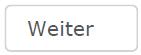 Seite 2 If you are planning to implement transfer-activities in the future, here you have the opportunity to indicate your contact details and keywords, which describe your research foci, in order to facilitate networking with actors within the University of Vienna but also externally. Name: Email address: Keywords (3-5): Seite 31THANK YOU VERY MUCH FOR TAKING PART IN THIS SURVEY!If you have any queries, please contact us under thirdmission@univie.ac.atSeite 3On the following pages, we will ask you to describe your transfer-activities by means of the following aspects: Name and aim(s) of the activity/activitiesResponsible Person(s)Cooperation partners (indicator of networking) Description of the activity (please indicate how the activity is based on your research and the activity’s relevance to society and/or economy)Results/Impact (please indicate the activity’s future-orientation & sustainability)Quality assurance/Achievement of objectivesReferences (1-2 most important ones)Please describe activities in a way that is comprehensible by persons inexperienced with the subject at hand. Concrete examples of transfer-activities related to the Third Mission of the University of Vienna are available at the Third Mission-project webpage: http://thirdmission.univie.ac.at/en/third-mission-activities/. Importantly, each activity should only be described once within this survey. Thus, we ask you to please coordinate with cooperation partners at the University of Vienna (if any) who takes on the description of the respective activity in this survey. In any case, the primarily responsible person (principal investigator) should be engaged. 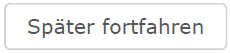 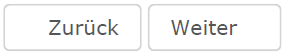 Seite 4Title of the transfer-activity* Please indicate an informative title for the transfer-activity which you are going to describe hereinafter. This is not necessarily the official project title. ___Aims of the transfer-activity* Please describe the primary aims of the transfer-activity in 1-3 sentences. Examples for the description of transfer-activities related to the Third Mission of the University of Vienna are available at the Third Mission-project webpage: http://thirdmission.univie.ac.at/en/third-mission-activities/. The four essential criteria for transfer-activities are available at the project-webpage as well: http://thirdmission.univie.ac.at/index.php?id=35710&L=2  Seite 5Person(s) responsible for the transfer-activity*Please indicate the person(s) responsible (principal investigator/s) at the University of Vienna, including position and title (professional title): Name: ___ Position: □ project employee □ university assistant □ university professor Title: □ Univ.-Prof. □ ao. Univ.-Prof. □ Assoz. Prof. □ Doz. □ Dr./PhD □ Mag./Dipl./MA □ BAName: ___ Position: □ project employee □ university assistant □ university professor Title: □ Univ.-Prof. □ ao. Univ.-Prof. □ Assoz. Prof. □ Doz. □ Dr./PhD □ Mag./Dipl./MA □ BAName: ___ Position: □ project employee □ university assistant □ university professor Title: □ Univ.-Prof. □ ao. Univ.-Prof. □ Assoz. Prof. □ Doz. □ Dr./PhD □ Mag./Dipl./MA □ BA       …..Please indicate a contact person for this transfer-activity (including contact information):*Name: ____Email address: ____Seite 6Cooperation partner(s) for the transfer-activity (indicator for networking)Please indicate cooperation partners for this transfer-activity from outside of the university; e.g., alumni, industry cooperation (entry of firm names not required), institutions, NGOs, public service providers, practitioners etc.*_________…If applicable, please indicate additional cooperation partners from the scientific/research field of the transfer-activity (from other universities or partners at the University of Vienna). _________…Examples for the description of transfer-activities related to the Third Mission of the University of Vienna are available at the Third Mission-project webpage: http://thirdmission.univie.ac.at/en/third-mission-activities/. The four essential criteria for transfer-activities are available at the project-webpage as well: http://thirdmission.univie.ac.at/index.php?id=35710&L=2  Seite 7Description of the transfer-activity (please indicate how the activity is based on your research and the activity’s relevance to society and/or economy)At which faculty/institute/research group was/is the transfer-activity (being) implemented? *___In which timeframe was/is the transfer-activity (being) implemented?*Starting date: ___(Expected) end date: ___Did/does the transfer-activity have specific funding? *           Yes            NoIf yes, please indicate (e.g. funds, economy cooperation…): ___Please provide a short description of the transfer-activity.*The description should include (if applicable) target group, number of subjects/samples, place/s of implementation, approach, activities, method of implementation etc. Is the transfer-activity integrated in academic teaching and the curriculum (awarded with ECTS), respectively? *           yes           NoIf yes, please indicate how it is integrated (e.g. link from the course catalogue): ___Examples for the description of transfer-activities related to the Third Mission of the University of Vienna are available at the Third Mission-project webpage: http://thirdmission.univie.ac.at/en/third-mission-activities/. The four essential criteria for transfer-activities are available at the project-webpage as well: http://thirdmission.univie.ac.at/index.php?id=35710&L=2   Seite 8Results and impact of the transfer-activity (please indicate the activity’s future-orientation & sustainability)Please describe the results and impact of the transfer-activity (particularly regarding the impact on society and/or economy). *       Please explicitly describe the activity‘s transfer-aspect in 1-2 sentences. *Examples for the description of transfer-activities related to the Third Mission of the University of Vienna are available at the Third Mission-project webpage: http://thirdmission.univie.ac.at/en/third-mission-activities/. The four essential criteria for transfer-activities are available at the project-webpage as well: http://thirdmission.univie.ac.at/index.php?id=35710&L=2  Seite 9Achievement of objectivesPlease describe in 1-3 sentences if and how the achievement of this activity’s objectives was/is (being) verified.*Were there/will there be measures implemented for a longer-term realization of this transfer-activity and its expansion, respectively?*           Yes           NoIf yes, which measures?Examples for the description of transfer-activities related to the Third Mission of the University of Vienna are available at the Third Mission-project webpage: http://thirdmission.univie.ac.at/en/third-mission-activities/. The four essential criteria for transfer-activities are available at the project-webpage as well: http://thirdmission.univie.ac.at/index.php?id=35710&L=2  Seite 10References for the transfer-activityHow is the transfer-activity being made visible? *e.g., webpage, course catalogue, publications, media, public relations, awards etc. ____Please indicate (if available) web-link/s and 1-2 central publications for this transfer-activity. Link(s):Publication(s): Please indicate 3-5 keywords for the transfer-activity you described above: *Seite 11Structuring of transfer-activities related to the Third Mission of the University of Vienna Based on the international literature and on interviews with the deans and center directors of the University of Vienna, three dimensions were derived for structuring transfer-activities related to the Third Mission of the University of Vienna: “Social Engagement” refers to the targeted use of scientific knowledge for resolving manifold societal challenges. “Knowledge Transfer” includes the adequate preparation and sharing of scientific knowledge with target groups outside of the university (e.g. practitioners, politicians, pupils) and the systematic integration of scientific knowledge in societal discourses. “Technology and Innovation Transfer” involves transfer of knowledge/know-how, ideas, technologies, innovations and patents from the university to economic contexts. Examples for the categorization of transfer-activities related to the Third Mission of the University of Vienna can be found at the project webpage: http://thirdmission.univie.ac.at/en/third-mission-activities/ Under which dimension would you primarily categorize the transfer-activity described above? *          □ Social Engagement □  Knowledge Transfer □  Technology and Innovation Transfer□  The transfer activity cannot be categorized in one of these dimensions. If the transfer-activity cannot be categorized in one of the three dimensions, please indicate a dimension which in your view would be suitable: ___Seite 12Have you already implemented or are you currently implementing transfer-activities related to the Third Mission, which are oriented differently than the activity you already described, and which meet the criteria (research-based, relevant to society/economy, promote networking, future-oriented & sustainable)? *           Yes          NoSeite 30From your perspective, what are conducive conditions for implementing transfer-activities related to the Third Mission?Also keep in mind your experiences with the transfer-activities described above. From your perspective, what are (potential) barriers for the implementation of transfer-activities related to the Third Mission? Also keep in mind your experiences with the transfer-activities described above. Seite 31THANK YOU VERY MUCH FOR TAKING PART IN THIS SURVEY!If you have any queries, please contact us under thirdmission@univie.ac.at